My name is:  _____________________   #: ____DUE ON: …………………………………………………..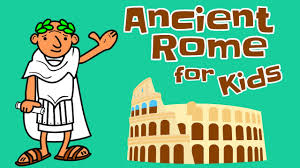 Lesson 5 of 5The End of an EmpireUse textbook Ancient Worlds, Oxford, 2000TODAY IS: _____________________________ The End of an EmpireQ1.	Go to page 90 to look at a culture web.  Discuss it.  Did you notice the three categories?  You are going to give a quick rating of the success of the Roman Empire based on what you have studied so far in readings and videos.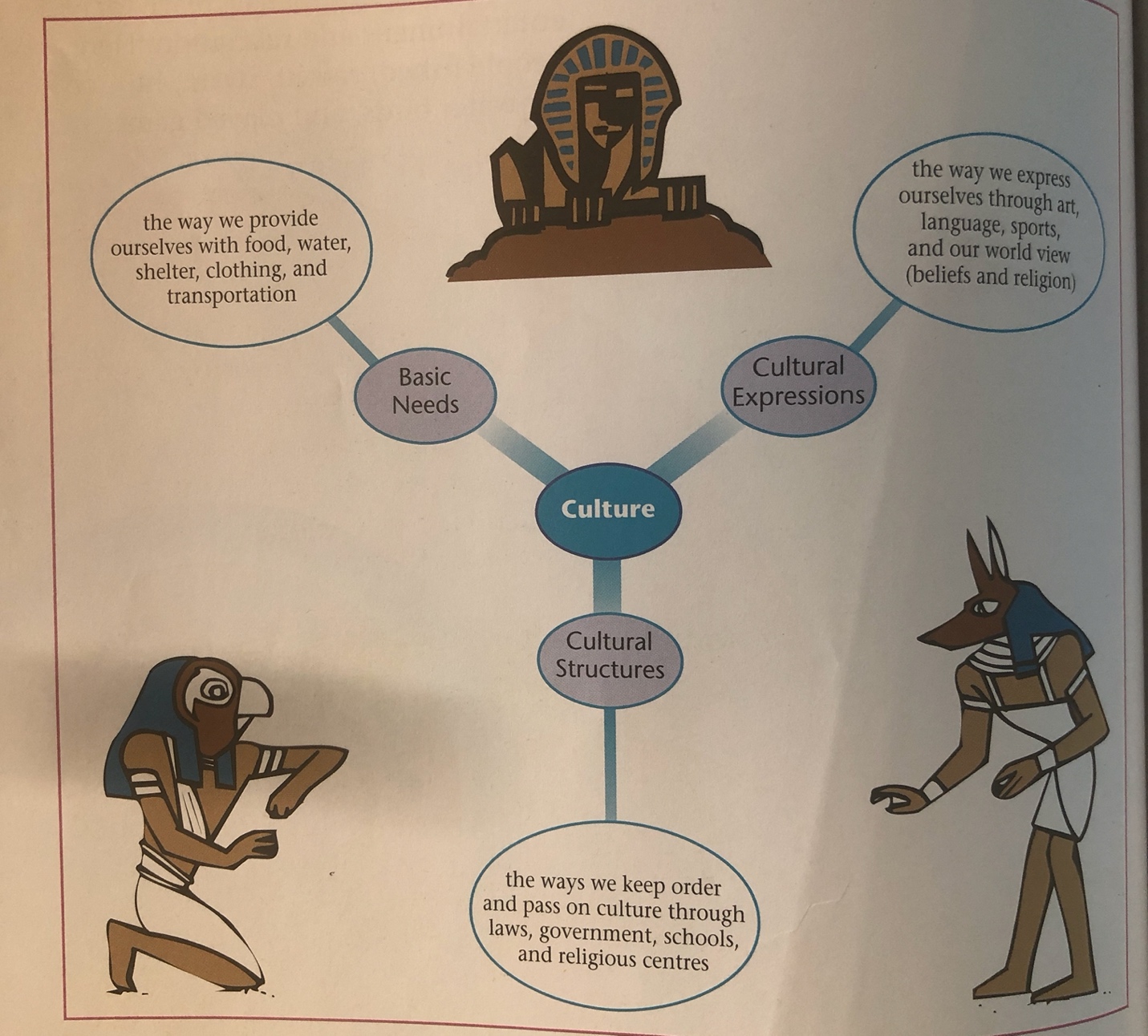 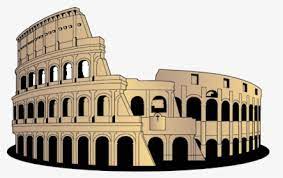 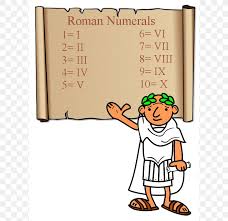 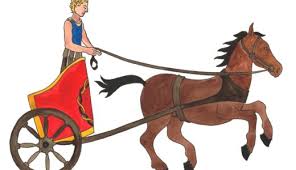 Q2.    See page 192The End of an EmpireFor several ________________ , Rome brought peace, law, and order to most of the provinces of the empire.  Then gradually, the empire began to ______________ .  As Rome grew weaker within, invading ______________ from beyond the ____________ frontiers ___________ .  Finally, even the city of ____________ fell to _________________ .The Romans thought their world would last ______________ . Why did it fall?Q3.	Copy the small yellow box on page 193 (top right).	___________________________________________________________________________________________________________________________________________________________________________________________________________________________________________________________________________________________________________________________Q4.	Your teacher will form small discussion groups to share what you have written.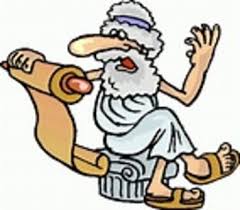 	Members of my group are: ………………………………………………………….	Pick a couple of your ratings.  Why did you give it that rating?  			I rated (bolded words goes here)____________________________4  3  2  1  because ________________________________________________________________________________________________________________________________________________			I rated (bolded words goes here)____________________________4  3  2  1  because ________________________________________________________________________________________________________________________________________________Activity:  Decline of the Roman CivilizationQ5.	Read aloud as a class pages 192 – 193, discussing each factor that may have contributed to the decline of the Roman Empire.  Make sure to complete all 8 bullets.Homework  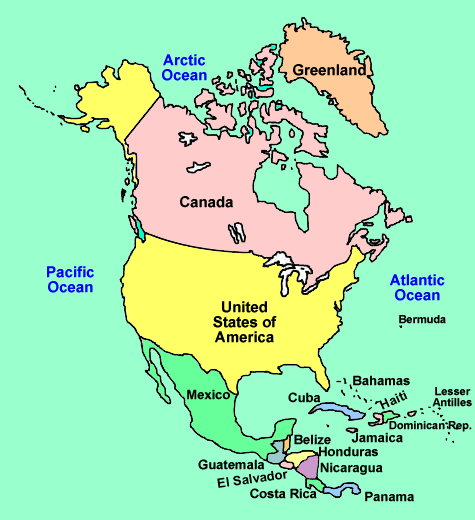 Where are we now?  Think back!  You may need to do a bit of research.Q6.	Did Canada ever try to increase its borders by taking over the land of others?Q7.	Did Canada try to control other people?  If so, what means or methods were used?Q8.	Do we face some of the same problems of running an empire that Rome did?Use the space below as well as the next page to record your responses.ATTENTIVENESSI stay on task during class and avoid distractionsrarelysometimesusuallyalwaysCONTRIBUTIONI contribute to discussions and other activitiesrarelysometimesusuallyalwaysEFFORTI go over my work and use feedback to improverarelysometimesusuallyalwaysWhat was your greatest challenge in this booklet?Which section did you enjoy the most?LEVEL OF ACHIEVEMENTLEVEL OF ACHIEVEMENTLEVEL OF ACHIEVEMENTLEVEL OF ACHIEVEMENTLEVEL OF ACHIEVEMENTLEVEL OF ACHIEVEMENTREADINGSOCIAL STUDIESincompletebeginningdevelopingproficientextendingCultureQ (1) To Do:  Notice the words below in bold.                         You will give a quick rating of 4, 3, 2 or 1.                       Write the bolded word under the number you think it belongs to.CultureQ (1) To Do:  Notice the words below in bold.                         You will give a quick rating of 4, 3, 2 or 1.                       Write the bolded word under the number you think it belongs to.CultureQ (1) To Do:  Notice the words below in bold.                         You will give a quick rating of 4, 3, 2 or 1.                       Write the bolded word under the number you think it belongs to.Basic NeedsCultural StructuresCultural ExpressionsThe way they provided themselves with foodThe way they kept orderThe way they expressed themselves through artThe way they provided themselves with waterThe way they passed on culture through lawsThe way they expressed themselves through languageThe way they provided themselves with shelterThe way they passed on culture through governmentThe way they expressed themselves through sportsThe way they provided themselves with clothingThe way they passed on culture through schoolsThe way they expressed themselves through religious beliefsThe way they provided themselves with transportationThe way they passed on culture through religious centresThe Roman Empire developed a culture that was:The Roman Empire developed a culture that was:The Roman Empire developed a culture that was:The Roman Empire developed a culture that was:extremely successful somewhat successfulsomewhat unsuccessfulunsuccessful4321In the left column, copy the bullet with the words in bold. The first one has been done for you.  In the left column, copy the bullet with the words in bold. The first one has been done for you.  Now jot down the effect.  Cause and effect refers to a relationship between two phenomena in which one phenomenon is the reason behind the other. For example, eating too much fast food without any physical activity causes the effect of your gaining weight.Now jot down the effect.  Cause and effect refers to a relationship between two phenomena in which one phenomenon is the reason behind the other. For example, eating too much fast food without any physical activity causes the effect of your gaining weight.CauseEffect• It abandoned the Greek ideal of democracy•••••••